SAN DIEGO RIVERSIDE CHARTER SCHOOL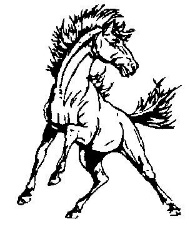 PO Box 99       Jemez Pueblo, New Mexico 87024             Phone: 575.834.7419Minutes of the ZOOM ONLINEGOVERNING COUNCIL MEETINGThursday, June 11th, 2020 – 6:00 PMI.  	Call Meeting to OrderThe meeting was called to order by Margie Creel at 6:13 PM.  II.	Roll Call and Quorum VerificationMembers Present:					      	Members Not Present:  Susan Bacca 								      Margie Creel (joined at 6:15 PM)							Audrey Madalena (I don’t know what time she joined)Cornell Magdalena Bobbie ShendoGuests:  						      	Minutes: John Rodarte John Rodarte, PrincipalValerie ShawWhitney Galindo						                       Roll call was taken and quorum verified.  Council members present were provided copies of all meeting documents prior to the meeting. III.	Opening ActivitiesA.	Approval of June 11, 2020 Agenda (Discussion/Action)Ms. Bacca asked for a motion to approve the Agenda.  Ms. Creel made a motion to amend the agenda so that items III. D. and III. E. appear after the Principal’s Report.  Motion was seconded by Mr. Magdalena.  No further discussion transpired.  The motion carried unanimously.  B.	Approval of Meeting Minutes of May 14, 2020 (Discussion/Action)Ms. Creel asked for a motion to approve the Minutes.  Ms. Shendo made a motion to approve the agenda seconded by Mr. Magdalena.  No further discussion transpired.  The motion carried unanimously.  C.	Calendar of Governing Council Meeting for SDRC 2020-21 (Discussion/Action)Following a suggestion by Ms. Bacca, Mr. Rodarte forwarded copies of an Excel spreadsheet to all members of the Governing Council prior to the meeting.  The Excel spreadsheet captures the dates all Governing Council Meetings for the 2020-2021 School Year.  The spreadsheet is intended as a tool for the Governing Council to plan meeting objectives and to anticipate possible alternate meeting dates as they fall on the calendar.  No further discussion transpired.  No action took place.    IV.	Finance Committee ReportA.	Business Manager’s Report (Discussion)Copies of business reports were included in emails prepared for each Governing Council Member and reviewed by the Governing Council.  Ms. Galindo provided an overview of all reports.  In addition, Ms. Galindo provided updates from the Legislative Session including reductions of 2% SEG, 4% Medicaid, 6% to Higher Education, and $2 million in cuts for FY 2021-22.B.  	Approval of Cash Disbursements (Discussion/Action)Copies of Cash Disbursements were included in emails sent to each Governing Council Member.  Ms. Galindo provided an overview of funds spent in Cash Disbursements.  Mr. Magdalena made a motion to approve the cash disbursements.   Ms. Creel seconded the motion.  No further discussion transpired.  Motion passed unanimously.C.  	BAR Approvals (Discussion/Action)There were no BAR Approvals for this meeting.  V.	Principal’s ReportA.	Principal’s Monthly Report – John Rodarte (Discussion)Hard copies of report provide to all present Governing Council members.  Mr. Rodarte summarized report including EOY 2019-20, COVID concerns and enrollment for the 2020-21 School year, staffing and community outreach.  No further discussion transpired.  No action was taken.III.	Opening ActivitiesD.	Review of W. K. Kellogg MOU (Discussion/Action)Copies of MOU as provided by JPDOE to SDRC were provided to all Governing Council members prior to the meeting.  Mr. Rodarte summarized the MOU and how the MOU was implemented during the course of the 2019-20 school year.  Mr. Rodarte pointed out several discrepancies between the expectations and implementation of MOU by JPDOE.  Mr. Rodarte also pointed out vague language contained in the MOU leaves many SDRC obligations to JPDOE as undefined  The MOU, as currently worded, is inadequate to the needs of SDRC in meeting the salary requirements of NALC endorsed Education Assistants K-2.  Discussions involved numerous responses to the MOU and how to proceed with the MOU into the 2020-21 school year.  After discussions concluded, further discussion transpired.  No action was taken.E.	Principal’s Evaluation (Discussion/Action)A motion was made by Ms. Creel to table the Principal’s Evaluation until the next meeting.  The motion was seconded by Mr. Magdalena.  No further discussion transpired.  Motion passed unanimously.   VI. 	Consideration for Approval to Adjourn to Closed Session Pursuant to the Open Meetings Act NMSA 1978 (§ 10-15-1 (H)(2) (Limited Personnel Matters)A motion to move into Closed Session was made by Ms. Creel and seconded by Mr. Magdalena.  Motion passed unanimously.  Closed Session began at 7:05 PM.  VII.	Reconvene to Open MeetingA motion to move out of Closed Session was made by Ms. Madalena and seconded by Ms. Shendo.  Motion passed unanimously.  Closed Session ended at 8:33 PM.  VIII.	Statement of ClosureSince no Closed Session took place, no Statement of Closure was made.IX.	Public CommentA.	Public CommentMs. Creel is establishing an 8th Grade Scholarship Program of $200.00.  Ms. Creel will work with Ms. Shaw to advertise the Scholarship and award it to the student who best captures how the pandemic affected them as a student.  X.	AnnouncementsThe next meeting is scheduled for Thursday, July 9th, 2020 at 6:00 PM via ZOOM online video conference.XI.	Meeting AdjournmentMs. Shendo moved to adjourn the meeting.  The motion was seconded by Ms. Madalena.  No further discussion transpired.  The motion carried unanimously.  The meeting adjourned at 8:41 PM.  